Nom du produit : Auteur : À propos de l’auteur : Table des matièresI.	Titre de la sectionII.	Titre de la sectionPour mettre à jour la table des matières, faites un clic droit sur la table et cliquer sur Mettre à jour la table les champs.1. IntroductionMentions légales : Ce document est placé sous licence Creative Commons (CC-BY-NC-SA 2.0). 2. MatériauxPour ajouter une ligne au tableau, placez le curseur dans la dernière cellule et appuyez sur Tab.3. Outils et logiciels4. Fichiers annexes5. Procédure de montageTitre de la section[Image] Contexte :Prérequis :ÉtapeÉtapeÉtapeTitre de la section [Image]Prérequis :ÉtapeÉtapeÉtapeVous pouvez copier/coller pour ajouter des étapes ou des notes. Gardez les titres de section dans le style « Titre 2 ».6. Caractéristiques du projetCatégories : .Durée estimée :  heures.Coût estimé :  €.Niveau de difficulté : .Nombre de personnes :  personnes.Autres informations : MatérielQuantitéSpécificités (taille, modèle, etc.)ImageOutil/LogicielQuantitéSpécificités (taille, modèle, etc.)Image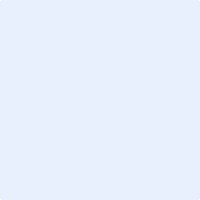 